First Year Programs & Learning Community (FYP&LC)
Faculty Courses and Curriculum Oversight Board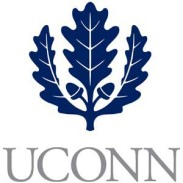 University of Connecticut 
October 22, 2014 
Rowe 23411:00AM-12:30PM   Members: Steve Zinn, Scott Brown, Stephen Dyson, Ron Sabatelli, Jaci Vanheest, Freidemann Weidauer, Robert McCarthy, Tom DeansEx Officio Members: Dave Ouimette, Shawna Lesseur, Maria Martinez, Melissa Foreman, Amanda MacTaggartAgendaReview of MinutesAdministrative UpdatesService Learning (SL) DesignationCustomized FYE Textbook, Instructor Manual, and Peer Leadership ManualMajor Events: 2014 FYE Thank You Breakfast, Dec  9th 8:00-10:002015 Curricular Conference, May 12th  IM Lunch and May 13th 8:00-4:30 ConferenceNew 1820 Instructor ReviewDouglas Pence, “Introduction to American Military History”1820 Course Review for Spring 2014 “Exploring the Many Paths of Psychology,” Sarah Scheidel“Developing the Counselor in You,” Leo Lachut3820 Course Review“UConn Almanac,” Brigid Belko – Eco House Future ItemsInstructor Professional Development RecognitionService Learning (SL) DesignationFYE Textbooks and Manual2015 Curricular ConferenceNext Meeting: Wednesday, November 19, 2014 at 11:00-12:30 in Rowe 234